ほけんだより10月　　2017年10月４日　貝塚市立第一中学校　保健室　体育大会が無事に終わりました。本番も素晴らしかったですが、練習のときから一生懸命頑張る姿を見せてもらい、胸があつくなりました。次は合唱コンクールですね！心をひとつにして素敵な歌声を届けてください。楽しみにしています。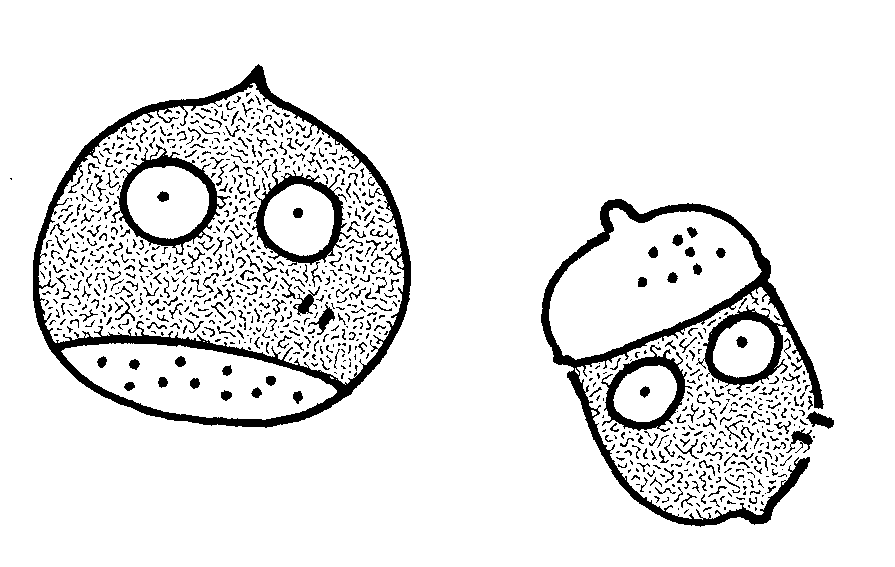 　　さて、朝晩が冷える季節になり、体育大会や祭り等の疲れからか、先月半ばごろから体調不良で保健室に来室する人も増えています。衣服などで体温調節し、夜は早めに休んで体力回復に努めましょう。また、秋はおいしい食べものがたくさんとれるうえに、涼しくなって食欲も増すので、「食欲の秋」とも言われています。おいしいものをしっかり食べて、元気に過ごしてくださいね！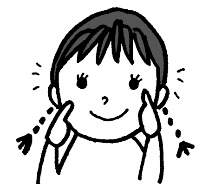 一中版　身長計ができました♪成長期の皆さんにとって、身長は気になることですよね。一中の保健室には、たくさんの人が、「身長測っていいですか？」と測りにきてくれます。もっと気軽に身長を測って、自分の体の変化に関心をもってほしいなぁと願って、ピロティーに身長計を作成しました。身長の周りにはみんなに親しみのあるキャラクターや有名人の身長を掲示しています。「○○と私同じ身長や～！」「△△って意外と大きいんだ～」と盛り上がりながら、身長計の周りには、いつも人だかりができていて、嬉しいです。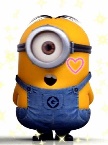 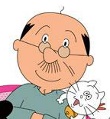 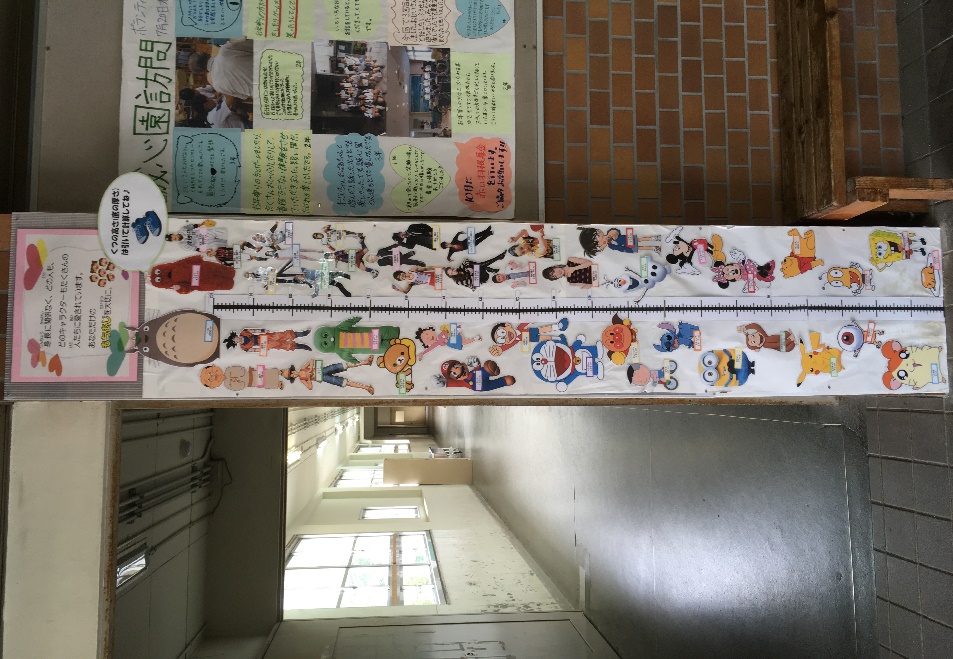 身長計に込めた思いは、上段に書いています。『身長に関係なく、どの人もどのキャラクターもたくさんの人たちに愛されています。あなただけの持ち味を大切に』です。身長・体格も個性です。自分の体を好きになって、大切にしてほしいなぁと思っています。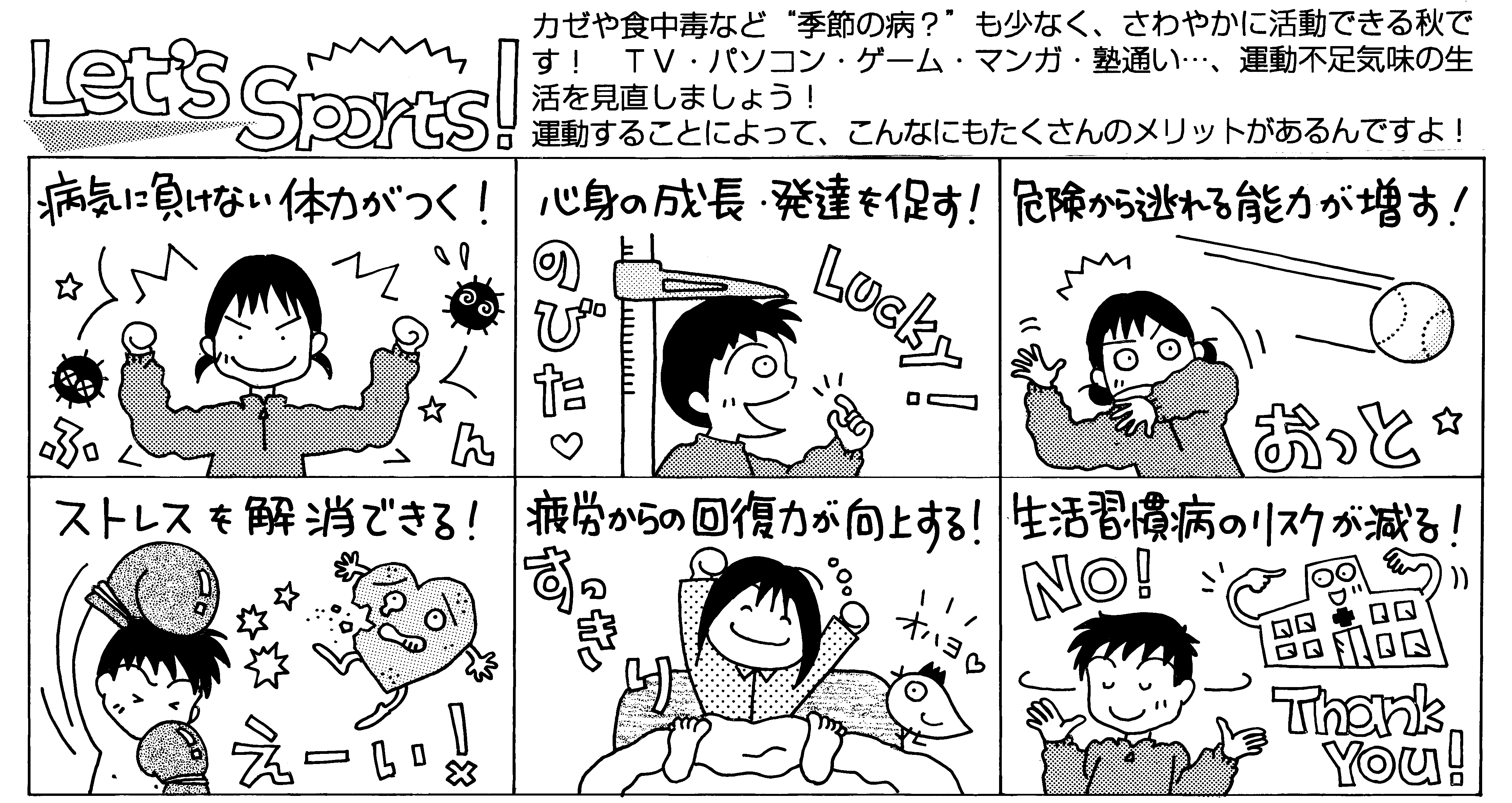 秋はスポーツの季節でもあります。特にクラブを引退した３年生は運動不足で、体重が増えたり、肩こりがひどくなったりしている人が多いです。軽いジョギングや、汗が出るくらいの散歩だけでも十分運動としての意味はありますよ！